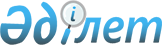 Об утверждении Правил оказания социальной помощи, установления размеров и определения перечня отдельных категорий нуждающихся граждан Ескельдинского района
					
			Утративший силу
			
			
		
					Решение Ескельдинского районного маслихата Алматинской области от 30 января 2018 года № 25-165. Зарегистрировано Департаментом юстиции Алматинской области 23 февраля 2018 года № 4529. Утратило силу решением Ескельдинского районного маслихата области Жетісу от 6 декабря 2023 года № 16-50
      Сноска. Утратило силу решением Ескельдинского районного маслихата области Жетісу от 06.12.2023 № 16-50 (вводится в действие по истечении десяти календарных дней после дня его первого официального опубликования).
      В соответствии с пунктом 2-3 статьи 6 Закона Республики Казахстан от 23 января 2001 года "О местном государственном управлении и самоуправлении в Республике Казахстан" и постановлением Правительства Республики Казахстан от 21 мая 2013 года № 504 "Об утверждении Типовых правил оказания социальной помощи, установления размеров и определения перечня отдельных категорий нуждающихся граждан", Ескельдинский районный маслихат РЕШИЛ:
      1. Утвердить Правила оказания социальной помощи, установления размеров и определения перечня отдельных категорий нуждающихся граждан Ескельдинского района, согласно приложению к настоящему решению. 
      2. Признать утратившим силу решение Ескельдинского районного маслихата "Об утверждении Правил оказания социальной помощи, установления размеров и определения перечня отдельных категорий нуждающихся граждан Ескельдинского района" от 4 августа 2016 года № 7-33 (зарегистрирован в Реестре государственной регистрации нормативных правовых актов № 3950, опубликован от 16 сентября 2016 года в районной газете "Жетысу шугыласы").
      3. Контроль за исполнением настоящего решения возложить на постоянную комиссию Ескельдинского районного маслихата "По социальнной защите населения, образованию, здравоохранению, спорту, сфере культуры и делам молодежи".
      4. Настоящее решение вступает в силу со дня государственной регистрации в органах юстиции и вводится в действие со дня его первого официального опубликования.
      Сноска. Приложение в редакции Ескельдинского районного маслихата Алматинской области от 23.02.2022 № 23-87 (вводятся в действие по истечении десяти календарных дней после дня их первого официального опубликования). Правила оказания социальной помощи, установления размеров и определения перечня отдельных категорий нуждающихся граждан Глава 1. Общие положения
      1. Настоящие Правила оказания социальной помощи, установления размеров и определения перечня отдельных категорий нуждающихся граждан (далее - Правила) разработаны в соответствии с постановлением Правительства Республики Казахстан от 21 мая 2013 года № 504 "Об утверждении Типовых правил оказания социальной помощи, установления размеров и определения перечня отдельных категорий нуждающихся граждан" (далее – Типовые правила) и определяют порядок оказания социальной помощи, установления размеров и перечня отдельных категорий нуждающихся граждан.
      2. Основные термины и понятия, которые используются в настоящих Правилах:
      1) Государственная корпорация "Правительство для граждан" (далее – уполномоченная организация) – юридическое лицо, созданное по решению Правительства Республики Казахстан для оказания государственных услуг, услуг по выдаче технических условий на подключение к сетям субъектов естественных монополий и услуг субъектов квазигосударственного сектора в соответствии с законодательством Республики Казахстан, организации работы по приему заявлений на оказание государственных услуг, услуг по выдаче технических условий на подключение к сетям субъектов естественных монополий, услуг субъектов квазигосударственного сектора и выдаче их результатов услугополучателю по принципу "одного окна", а также обеспечения оказания государственных услуг в электронной форме, осуществляющее государственную регистрацию прав на недвижимое имущество по месту его нахождения;
      2) специальная комиссия - комиссия, создаваемая постановлением акимата Ескельдинского района, Алматинской области по рассмотрению заявления лица (семьи), претендующего на оказание социальной помощи в связи с наступлением трудной жизненной ситуации;
      3) прожиточный минимум - необходимый минимальный денежный доход на одного человека, равный по величине стоимости минимальной потребительской корзины, рассчитываемый республиканским государственным учреждением "Департамент Бюронациональной статистики агенства по стратегическому планированию и реформам Республики Казахстан по Алматинской области;
      4) праздничные дни – дни национальных и государственных праздников Республики Казахстан;
      5) среднедушевой доход семьи (гражданина) - доля совокупного дохода семьи, приходящаяся на каждого члена семьи в месяц;
      6) трудная жизненная ситуация - ситуация, объективно нарушающая жизнедеятельность гражданина, которую он не может преодолеть самостоятельно;
      7) уполномоченный орган – государственное учреждение "Отдел занятости и социальных программ Ескельдинского района" акимата Ескельдинского района;
      8) участковая комиссия - комиссия, создаваемая решением акима сельского округа для проведения обследования материального положения лиц (семей), обратившихся за социальной помощью и подготовки заключений;
      9) предельный размер - утвержденный максимальный размер социальной помощи.
      3. Для целей настоящих Правил под социальной помощью понимается помощь, предоставляемая местным исполнительным органом в денежной форме отдельным категориям нуждающихся граждан в случае наступления трудной жизненной ситуации, а также к праздничным дням.
      4. Социальная помощь предоставляется единовременно и (или) периодически (ежемесячно).
      5. Лицам, указанным в статье 16 Закона Республики Казахстан "О социальной защите инвалидов в Республике Казахстан" и в подпункте 2) статьи 10, в подпункте 2) статьи 11, в подпункте 2) статьи 12, в подпункте 2) статьи 13 Закона Республики Казахстан "О ветеранах", социальная помощь оказывается в порядке, предусмотренном настоящими Правилами. Глава 2. Порядок оказания социальной помощи, определения перечня отдельных категорий нуждающихсяполучателейи установления размеров социальной помощи
      6. Социальная помощь к праздничным дням оказывается единовременно в виде денежных выплат следующим категориям граждан:
      1) День Победы - 9 мая:
      участникам Великой Отечественной войны, а именно военнослужащим, проходившим службу в воинских частях, штабах и учреждениях, входивших в состав действующей армиии флота в период Великой Отечественной войны, а также во время других боевых операций по защите бывшего Союза Советских Социалистических Республик (далее – Союза ССР), партизаны и подпольщики Великой Отечественной войны единовременно в размере -1 000 000 (один миллион) тенге и ежемесячно в размере 3 (три) месячного расчетного показателя;
      инвалидам Великой Отечественной войны, а именно военнослужащим действующей армии и флота, партизаны и подпольщики Великой Отечественной войны, а также рабочие и служащие, ставшие инвалидами вследствие ранения, контузии, увечья или заболевания, полученных в период Великой Отечественной войны на фронте, в районе военных действий, на прифронтовых участках железных дорог, сооружениях оборонительных рубежей, военно-морских баз и аэродромов единовременно в размере - 1 000 000 (один миллион) тенге и ежемесячно в размере 3 (три) месячного расчетного показателя;
      лицам, проработавшим (прослужившим) не менее шести месяцев с 22 июня 1941 года по 9 мая 1945 года и не награжденные орденами и медалями бывшего Союза ССР за самоотверженный труд и безупречную воинскую службу в тылу Великой Отечественной войны единовременно в размере – 26 (двадцать шесть) месячных расчетных показателей;
      супруге (супругу) умершего инвалида Великой Отечественной войны или лица, приравненного по льготам к инвалидам Великой Отечественной войны, а также супруге (супругу) умершего участника Великой Отечественной войны, партизана, подпольщика, гражданина, награжденного медалью "За оборону Ленинграда" или знаком "Жителю блокадного Ленинграда", признавшихся инвалидами в результате общего заболевания, трудового увечья и других причин (за исключением противоправных), которые не вступали в повторный брак единовременно в размере – 26 (двадцать шесть) месячных расчетных показателей;
      ветеранам боевых действий на территории других государств единовременно в размере –35 (тридцать пять) месячных расчетных показателей;
      военнослужащим, ставшим инвалидами вследствие ранения, контузии, увечья, полученных при защите Союза ССР исполнении иных обязанностей воинской службы в другие периоды, или вследствие заболевания, связанного с пребыванием на фронте, а также при прохождении воинской службы в Афганистане или других государствах, в которых велись боевые действия единовременно в размере - 35 (тридцать пять) месячных расчетных показателей;
      семьям военнослужащих, погибших (пропавших без вести) или умерших вследствие ранения, контузии, увечья, заболевания, полученных в период боевых действий в Афганистане или других государствах, в которых велись боевые действия единовременно в размере - 26 (двадцать шесть) месячных расчетных показателей;
      военнослужащим Республики Казахстан, выполнявшим задачи согласно межгосударственным договорам и соглашениям по усилению охраны границы Содружества Независимых Государств на таджикско-афганском участке единовременно в размере - 26 (двадцать шесть) месячных расчетных показателей;
      военнослужащим Республики Казахстан, принимавшим участие в качестве миротворцев в международной миротворческой операции в Ираке единовременно в размере –26 (двадцать шесть) месячных расчетных показателей;
      военнослужащим, а также лицам начальствующего и рядового состава органов внутренних дел и государственной безопасности Союза ССР, принимавшие участие в урегулировании межэтнического конфликта в Нагорном Карахабе единовременно в размере - 26 (двадцать шесть) месячных расчетных показателей;
      лицам, принимавшим участие в ликвидации последствий катастрофы на Чернобыльской атомной электростанции в 1986-1987 годах единовременно в размере – 35 (тридцать пять) месячных расчетных показателей;
      лицам, ставшим инвалидами вследствие катастрофы на Чернобыльской атомной электростанции единовременно в размере – 35 (тридцать пять) месячных расчетных показателей;
      семьям лиц, погибшим при ликвидации последствий катастрофы на Чернобыльской атомной электростанции единовременно в размере - 26 (двадцать шесть) месячных расчетных показателей;
      семьям лиц, умершим вследствие лучевой болезни или умерших инвалидов, а также граждан, смерть которых в установленном порядке связана с воздействием катастрофы на Чернобыльской атомной электростанции единовременно в размере - 26 (двадцать шесть) месячных расчетных показателей;
      лицам, участвовавших непосредственно в ядерных испытаниях единовременно в размере – 35 (тридцать пять) месячных расчетных показателей;
      лицам, ставшим инвалидами вследствие ядерных испытаний единовременно в размере –35 (тридцать пять) месячных расчетных показателей.
      7. Социальная помощь оказывается отдельным категориям нуждающихся граждан оказавшимся в трудной жизненной ситуации единовременно и (или) периодически (ежемесячно):
      1) гражданам (семьям), пострадавшим вследствие стихийного бедствия или пожара по месту возникновения стихийного бедствия или пожара, состоящим на постоянной регистрации без учета среднедушевого дохода:
      в случае причинения вреда его имуществу (при наличии подтверждающего документа) единовременно в размере 200 (двести) месячных расчетных показателей;
      Срок обращения за социальнной помощью при наступлении трудной жизненной ситуации вследствие стихийного бедствия или пожара – три месяца.
      2) лицам, освобожденным из мест лишения свободы единовременно в размере – 5 (пять) месячных расчетных показателей;
      лицам, состоящих на учете службы пробации единовременно в в размере – 5 (пять) месячных расчетных показателей;
      3) лицам (семьям) признанным находящимся в трудной жизненной ситуации, в том числе ограничение жизнедеятельности вследствие социально значимых заболеваний и заболеваний, представляющих опасность для окружающих:
      лицам, состоящим на диспансерном учете с заболеванием туберкулез ежемесячно без учета среднедушевого дохода в размере 5 (пять) месячных расчетных показателей;
      родителям или иным законным представителям детей, инфицированных вирусом иммунодефицита человека состоящих на диспансерном учете ежемесячно без учета среднедушевого дохода 2 (два) кратных размера величины прожиточного минимума, установленного Законом Республики Казахстан о республиканском бюджете на соответствующий финансовый год;
      4) семьям, дети которых воспитываются и обучаются в дошкольных организациях образования, у которых среднедушевой доход не превышает 70-ти процентного порога в кратном отношении к прожиточному минимуму по области ежемесячно - в размере 5 (пяти) месячных расчетных показателей. 
      5) дети-сироты и дети оставшиеся без попечения родителей обучающиеся на дневных отделениях в организациях высшего, технического и профессионального, после среднего образования Республики Казахстан без учета доходов, малообеспеченные семьи, имеющие в составе обучающихся детей на дневных отделениях в организациях высшего, технического и профессионального, после среднего образования Республики Казахстан, со среднедушевым доходом, не превышающим величину прожиточного минимума, установленного по области, предшествовавшем кварталу обращения за назначением социальной помощи - 500 месячных расчетных показателей в пределах средств, предусмотренных бюджетом на текущий финансовый год;
      Сноска. Пункт 7 в редакции Ескельдинского районного маслихата Алматинской области от 29.07.2022 № 32-110 (вводятся в действие по истечении десяти календарных дней после дня их первого официального опубликования).


      8. Порядок оказания социальной помощи, основания для прекращения и возврата предоставляемой социальной помощи определяется согласно Типовым правилам.
      9. Социальная помощь к праздничным дням оказывается по списку, утверждаемому местным представительным органом по представлению уполномоченной организации либо иных организаций без истребования заявлений от получателей.
      10. Финансирование расходов на предоставление социальной помощи осуществляется в пределах средств, предусмотренных бюджетом районана текущий финансовый год.
      11. Социальная помощь предоставляется в денежной форме через банки второго уровня или организации, имеющие лицензии на соответствующие виды банковских операций, путем перечисления на счета получателей.
      12. Излишне выплаченные суммы подлежат возврату в добровольном или ином установленном законодательством Республики Казахстан порядке. Глава 3. Заключительное положение
      13. Мониторинг и учет предоставления социальной помощи проводит уполномоченный орган с использованием базы данных автоматизированной информационной системы "Е-Собес".
					© 2012. РГП на ПХВ «Институт законодательства и правовой информации Республики Казахстан» Министерства юстиции Республики Казахстан
				
      Председатель сессии Ескельдинского

      районного маслихата

Б. Сыбанбаева

      Секретарь Ескельдинского

      районного маслихата

К. Алпысбаев
Утверждено решением Ескельдинского районного маслихата от 30 января 2018 года № 25-165